Приложение №1В этом конкурсе:  "Осенний коллаж" наши дети  принимали активное участие, им было весело, позитивно и познавательно.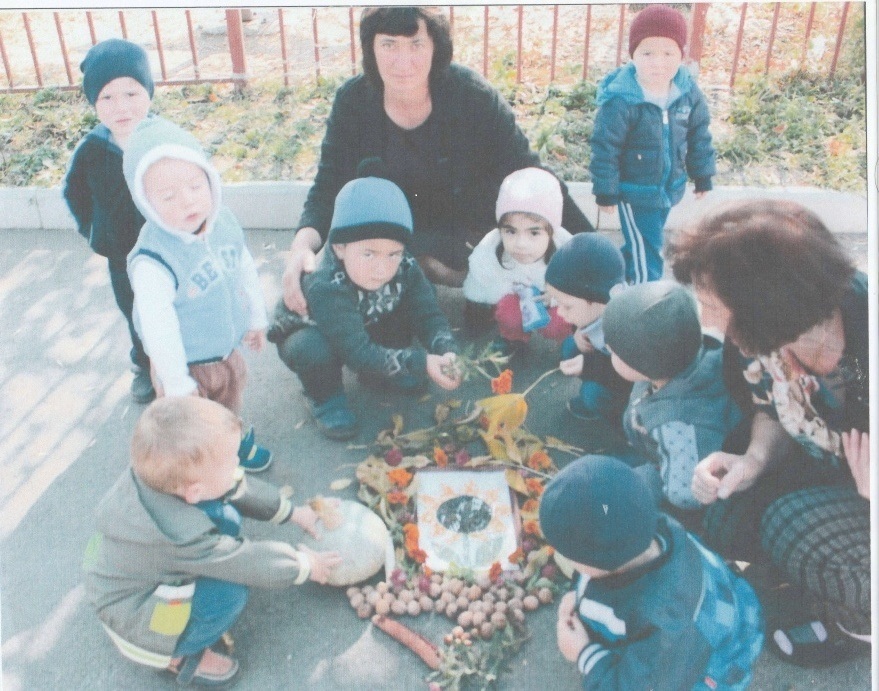 